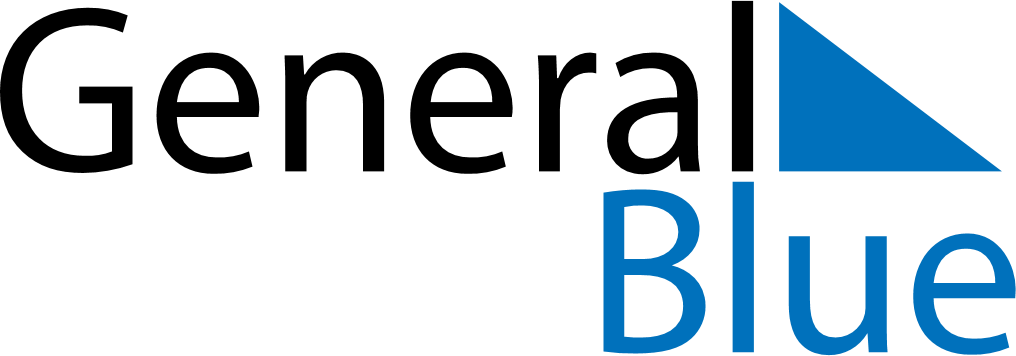 September 2022September 2022September 2022September 2022BermudaBermudaBermudaSundayMondayTuesdayWednesdayThursdayFridayFridaySaturday1223456789910Labour Day1112131415161617181920212223232425262728293030